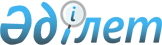 О внесении изменений и дополнений в решение Акмолинского областного маслихата от 13 декабря 2008 года № 4С-11-5 "Об областном бюджете на 2009 год"
					
			Утративший силу
			
			
		
					Решение Акмолинского областного маслихата от 16 октября 2009 года № 4С-17-2. Зарегистрировано Департаментом юстиции Акмолинской области 27 октября 2009 года № 3331. Утратило силу - решением Акмолинского областного маслихата от 18 июня 2010 года № 4С-25-1      Сноска. Утратило силу - решением Акмолинского областного маслихата от 18.06.2010 № 4С-25-1

      В соответствии с подпунктом 4) пункта 2 и пунктом 4 статьи 106 Бюджетного кодекса Республики Казахстан от 4 декабря 2008 года, статьи 6 Закона Республики Казахстан «О местном государственном управлении и самоуправлении в Республике Казахстан» от 23 января 2001 года, с Указом Президента Республики Казахстан от 3 сентября 2009 года № 862 «О переименовании Щучинского района», постановлений Правительства Республики Казахстан от 28 августа 2009 года № 1266 «О внесении изменений в постановление Правительства Республики Казахстан от 18 декабря 2008 года № 1184», от 9 сентября 2009 года № 1335 «О внесении изменений в постановления Правительства Республики Казахстан от 18 декабря 2008 года № 1184 и от 16 января 2009 года № 11», согласно постановления акимата области № А-11/428 от 12 октября 2009 года Акмолинский областной маслихат РЕШИЛ:



      1. Внести в решение Акмолинского областного маслихата «Об областном бюджете на 2009 год» от 13 декабря 2008 года № 4С-11-5 (зарегистрировано в реестре государственной регистрации нормативных правовых актов № 3286, опубликовано от 10 января 2009 года и 13 января 2009 года в газете «Арқа ажары», от 10 января 2009 года, 13 января 2009 года, 17 января 2009 года в газете «Акмолинская правда»), с последующими изменениями и дополнениями, внесенными решением Акмолинского областного маслихата от 26 марта 2009 года № 4С-13-2 «О внесении изменений и дополнений в решение Акмолинского областного маслихата от 13 декабря 2008 года № 4С-11-5 «Об областном бюджете на 2009 год» (зарегистрировано в реестре государственной регистрации нормативных правовых актов № 3315, опубликовано от 11 апреля 2009 года в газете «Арқа ажары» № 49-50 и от 9 апреля 2009 года, 11 апреля 2009 года, 14 апреля 2009 года в газете «Акмолинская правда» № 42, № 43, № 44), решением Акмолинского областного маслихата от 22 апреля 2009 года № 4С-14-3 «О внесении изменений и дополнений в решение Акмолинского областного маслихата от 13 декабря 2008 года № 4С-11-5 «Об областном бюджете на 2009 год» (зарегистрировано в реестре государственной регистрации нормативных правовых актов № 3319, опубликовано от 7 мая 2009 года в газете «Акмолинская правда» № 54-55 и от 5 мая 2009 года, 7 мая 2009 года в газете «Арка ажары» № 59, № 60), решением Акмолинского областного маслихата от 15 июля 2009 года № 4С-16-3 «О внесении изменений и дополнений в решение Акмолинского маслихата от 13 декабря 2008 года № 4С-11-5 «Об областном бюджете на 2009 год» (зарегистрировано в реестре государственной регистрации нормативных правовых актов № 3328, опубликовано от 4 августа 2009 года, 11 августа 2009 года в газете «Акмолинская правда» № 101, № 104 и от 4 августа 2009 года в газете «Арка ажары» № 102) следующие изменения и дополнения:



      в пункте 1:

      в подпункте 1):

      цифры «70 397 438,3» заменить на цифры «70 142 179,3»;

      цифры «8 185 835» заменить на цифры «7 798 157»;

      цифры «14 050» заменить на цифры «60 048»;

      цифры «62 197 553,3» заменить на цифры «62 283 974,3»;

      в подпункте 2):

      цифры «71 054 687» заменить на цифры «70 876 108»;

      в подпункте 3):

      цифры ««- 32 518» заменить на цифры «-124 198»;

      цифры «653 000» заменить на цифры «603 000»;

      цифры «685 518» заменить на цифры «727 198»;

      в подпункте 4):

      цифры «49 900» заменить на цифры «64 900»;

      цифры «50 200» заменить на цифры «65 200».



      В пункте 5:

      цифры «25 417 890» заменить на цифры «25 504 311».



      В пункте 6:

      слово «Щучинскому» заменить на слово «Бурабайскому».



      В пункте 8:

      цифры «2 957 499» заменить на цифры «2 946 678»;

      цифры «1 102 921» заменить на цифры «1 092 100»;

      цифры «414 073» заменить на цифры «403 252».



      В пункте 11:

      цифры «4 050 882» заменить на цифры «4 148 124»;

      цифры «428 573» заменить на цифры «525 815».



      В пункте 20:

      цифры «2 433 929,6» заменить на цифры «2 765 616,5»;

      в подпункте 1):

      цифры «685 856,3» заменить на цифры «1 056 648,9»;

      цифры «508 872,3» заменить на цифры «518 397,2»;

      цифры «33 661» заменить на цифры «32 947»;

      цифры «15 000» заменить на цифры «23 000»;



      перед строкой «Распределение указанных трансфертов по районам и городам определяется постановлением акимата области» дополнить строкой следующего содержания:

      11 756 тысяч тенге – на оказание социальной помощи студентам из малообеспеченных семей на оплату за учебу»;



      в строке «50 000 тысяч тенге – на разработку комплексного проекта градостроительного планирования развития территории Щучинского района» слово «Щучинского» заменить словом «Бурабайского»;



      после строки «8 520 тысяч тенге – на содержание детского сада в селе Жалтыр Астраханского района» дополнить строками следующего содержания:

      «3020 тысяч тенге – Атбасарскому району на оказание социальной помощи на лечение по эндопротезированию больного Рыкова;

      12 455,7 тысяч тенге – городу Кокшетау на приобретение зданий;

      326 750 тысяч тенге – на компенсацию потерь поступлений социального налога и от продажи земельных участков, в том числе:

      Бурабайскому району – 166 512 тысяч тенге,

      Целиноградскому району – 160 238 тысяч тенге»;

      в подпункте 2):

      цифры «1 748 073,3» заменить на цифры «1 708 967,6»;

      цифры «723 773,4» заменить на цифры «653 773,4»;

      цифры «94 519,6» заменить на цифры «119 246,4»;

      цифры «30 614,3» заменить на цифры «30 237,5»;



      после строки «43 102,3 тысяч тенге – на приобретение квартир для переселенцев жителей поселка Красногорский Есильского района» дополнить строкой следующего содержания:

      «9 000 тысяч тенге - городу Кокшетау на приобретение жилья для отдельных категорий граждан»;

      цифры «9 555,7» заменить на цифры «7100».



      В пункте 21:

      цифры «164 342» заменить на цифры «164 276».



      приложение 1 указанного решения изложить в новой редакции согласно приложению 1 к настоящему решению.



      2. Настоящее решение вступает в силу после государственной регистрации в Департаменте юстиции Акмолинской области и вводится в действие с 1 января 2009 года.      Председатель

      сессии Акмолинского

      областного маслихата                       А.Куликов      Секретарь Акмолинского

      областного маслихата                       У.Мусабаев      СОГЛАСОВАНО:      Аким

      Акмолинской области                        А.Рау      Начальник

      управления экономики

      и бюджетного планирования

      Акмолинской области                        М.Такамбаев

Приложение

к решению Акмолинского

областного маслихата

от 16 октября 2009 г. № 4С-17-2
					© 2012. РГП на ПХВ «Институт законодательства и правовой информации Республики Казахстан» Министерства юстиции Республики Казахстан
				Областной бюджет на 2009годОбластной бюджет на 2009годОбластной бюджет на 2009годОбластной бюджет на 2009годСуммаНаименованиеНаименованиеНаименованиеНаименованиеСумма11123I. ДОХОДЫ70 142 179,31Налоговые поступления7 798 157,001Подоходный налог6 763 192,02Индивидуальный подоходный налог6 763 192,005Внутренние налоги на товары, работы и

услуги1 034 965,03Поступления за использование природных

ресурсов и других ресурсов1 034 965,02Неналоговые поступления60 048,001Доходы от государственной собственности47 609,05Доходы от аренды имущества, находящегося

в государственной собственности23 393,06Вознаграждения (интересы) за размещение

бюджетных средств на банковских счетах3 000,0Вознаграждения (интересы), полученные от

размещения в депозиты временно свободных

бюджетных денег3 000,07Вознаграждения (интересы) по кредитам,

выданным из государственного бюджета21 216,002Поступления от реализации товаров (работ,

услуг) государственными учреждениями,

финансируемыми из государственного

бюджета2 337,01Поступления от реализации товаров (работ,

услуг) государственными учреждениями,

финансируемыми из государственного

бюджета2 337,003Поступления денег от проведения

государственных закупок, организуемых

государственными учреждениями,

финансируемыми из государственного

бюджета267,01Поступления денег от проведения

государственных закупок, организуемых

государственными учреждениями,

финансируемыми из государственного

бюджета267,004Штрафы, пеня, санкции, взыскания,

налагаемые государственными учреждениями,

финансируемыми из государственного

бюджета, а также содержащимися и

финансируемыми из бюджета (сметы

расходов) Национального Банка Республики

Казахстан7 843,01Штрафы, пеня, санкции, взыскания,

налагаемые государственными учреждениями,

финансируемыми из государственного

бюджета, а также содержащимися и

финансируемыми из бюджета (сметы

расходов) Национального Банка Республики

Казахстан, за исключением поступлений от

предприятий нефтяного сектора7 843,006Прочие неналоговые поступления1 992,01Прочие неналоговые поступления1 992,04Поступления трансфертов62 283 974,301Трансферты из нижестоящих органов

государственного управления1 380 264,32Трансферты из районных (городских)

бюджетов1 380 264,302Трансферты из вышестоящих органов

государственного управления60 903 710,01Трансферты из республиканского бюджета60 903 710,0Функциональная группаФункциональная группаФункциональная группаФункциональная группаФункциональная группаСуммаФункциональная подгруппаФункциональная подгруппаФункциональная подгруппаФункциональная подгруппаСуммаАдминистратор бюджетных программАдминистратор бюджетных программАдминистратор бюджетных программСуммаПрограммаПрограммаСуммаНаименованиеII. Затраты70 876 108,01Государственные услуги общего

характера825 002,01Представительные, исполнительные и

другие органы, выполняющие общие

функции государственного управления306 850,9110Аппарат маслихата области43 315,01Обеспечение деятельности маслихата

области43 034,22Создание информационных систем280,8120Аппарат акима области263 535,91Обеспечение деятельности акима

области254 978,92Создание информационных систем8 557,02Финансовая деятельность410 154,0257Управление финансов области410 154,01Обеспечение деятельности Управления

финансов78 538,69Организация приватизации

коммунальной собственности4 865,4113Трансферты из местных бюджетов326 750,05Планирование и статистическая

деятельность107 997,1258Управление экономики и бюджетного

планирования области107 997,11Обеспечение деятельности Управления

экономики и бюджетного планирования107 997,12Оборона68 430,71Военные нужды4 361,0250Управление по мобилизационной

подготовке, гражданской обороне,

организации предупреждения и

ликвидации аварий и стихийных

бедствий области4 361,03Мероприятия в рамках исполнения

всеобщей воинской обязанности4 361,02Организация работы по чрезвычайным

ситуациям64 069,7250Управление по мобилизационной

подготовке, гражданской обороне,

организации предупреждения и

ликвидации аварий и стихийных

бедствий области64 069,71Обеспечение деятельности Управления

по мобилизационной подготовке,

гражданской обороне и организации

предупреждения и ликвидации аварий и

стихийных бедствий22 551,25Мобилизационная подготовка и

мобилизация областного масштаба41 518,53Общественный порядок, безопасность,

правовая, судебная, уголовно-

исполнительная деятельность2 956 043,11Правоохранительная деятельность2 956 043,1252Исполнительный орган внутренних дел,

финансируемый из областного бюджета2 955 470,71Обеспечение деятельности

исполнительного органа внутренних

дел, финансируемого из областного

бюджета2 865 527,12Охрана общественного порядка и

обеспечение общественной

безопасности на территории области85 754,63Поощрение граждан, участвующих в

охране общественного порядка3 121,05Создание информационных систем1 068,0271Управление строительства области572,43Развитие объектов органов внутренних

дел572,44Образование10 464 531,42Начальное, основное среднее и общее

среднее образование2 338 973,2260Управление туризма, физической

культуры и спорта области866 015,06Дополнительное образование для детей866 015,0261Управление образования области1 472 958,23Общеобразовательное обучение по

специальным образовательным учебным

программам329 243,16Общеобразовательное обучение

одаренных детей в специализированных

организациях образования473 153,618Целевые текущие трансферты бюджетам

районов (городов областного

значения) на содержание вновь

вводимых объектов образования264 130,026Целевые текущи трансферты бюджетам

районов (городов областного

значения) на внедрение новых

технологий государственной системы в

сфере образования138 146,948Целевые текущие трансферты бюджетам

районов (городов областного

значения) на оснащение учебным

оборудованием кабинетов физики,

химии, биологии в государственных

учреждениях основного среднего и

общего среднего образования123 165,058Целевые текущие трансферты бюджетам

районов (городов областного

значения) на создание лингафонных и

мультимедийных кабинетов в

государственных учреждениях

начального, основного среднего и

общего среднего образования145 119,64Техническое и профессиональное,

послесреднее образование2 591 976,8253Управление здравоохранения области105 426,543Подготовка специалистов в

организациях технического и

профессионального, послесреднего

образования105 426,5261Управление образования области2 486 550,324Подготовка специалистов в

организациях технического и

профессионального образования2 486 550,325Подготовка специалистов в

организациях послесреднего

образования5Переподготовка и повышение

квалификации специалистов569 136,0252Исполнительный орган внутренних дел,

финансируемый из областного бюджета91 312,07Повышение квалификации и

переподготовка кадров91 312,0253Управление здравоохранения области33 296,03Повышение квалификации и

переподготовка кадров13 527,060Подготовка и переподготовка кадров19 769,0261Управление образования области444 528,010Повышение квалификации и

переподготовка кадров92 694,060Подготовка и переподготовка кадров351 834,09Прочие услуги в области образования4 964 445,4261Управление образования области2 308 110,41Обеспечение деятельности Управления

образования72 625,84Информатизация системы образования в

областных государственных

учреждениях образования35 543,05Приобретение и доставка учебников,

учебно-методических комплексов для

областных государственных учреждений

образования44 724,07Проведение школьных олимпиад,

внешкольных мероприятий и конкурсов

областного масштаба14 365,08Капитальный, текущий ремонт объектов

образования в рамках реализации

стратегии региональной занятости и

переподготовки кадров386 841,09Целевые текущие трансферты бюджетам

районов (городов областного

значения) на капитальный, текущий

ремонт объектов образования в рамках

реализации стратегии региональной

занятости и переподготовки кадров1 019 627,911Обследование психического здоровья

детей и подростков и оказание

психолого-медико-педагогической

консультативной помощи населению45 751,3113Трансферты из местных бюджетов688 632,4271Управление строительства области2 656 335,04Целевые трансферты на развитие

бюджетам районов (городов областного

значения) на строительство и

реконструкцию объектов образования2 654 057,037Строительство и реконструкция

объектов образования2 278,05Здравоохранение17 045 590,71Больницы широкого профиля6 525 392,8253Управление здравоохранения области6 525 392,84Оказание стационарной медицинской

помощи по направлению специалистов

первичной медико-санитарной помощи и

организаций здравоохранения6 525 392,82Охрана здоровья населения250 995,4253Управление здравоохранения области250 995,45Производство крови, ее компонентов и

препаратов для местных организаций

здравоохранения129 559,06Охрана материнства и детства47 193,407Пропаганда здорового образа жизни73 355,017Приобретение тест-систем для

проведения дозорного

эпидемиологического надзора888,03Специализированная медицинская

помощь3 473 629,4253Управление здравоохранения области3 473 629,49Оказание медицинской помощи лицам,

страдающим социально значимыми

заболеваниями и заболеваниями,

представляющими опасность для

окружающих2 332 689,319Обеспечение больных туберкулезом

противотуберкулезными препаратами77 372,020Обеспечение больных диабетом

противодиабетическими препаратами226 480,021Обеспечение онкологических больных

химиопрепаратами351 836,022Обеспечение больных с почечной

недостаточностью лекарственными

средствами, диализаторами,

расходными материалами и больных

после трансплантации почек

лекарственными средствами66 171,026Обеспечение факторами свертывания

крови при лечении взрослых, больных

гемофилией240 523,127Централизованный закуп вакцин и

других медицинских иммунобио-

логических препаратов для проведения

иммунопрофилактики населения178 558,04Поликлиники4 210 636,0253Управление здравоохранения области4 210 636,010Оказание первичной медико-санитарной

помощи населению3 661 850,014Обеспечение лекарственными

средствами и специализиро-ванными

продуктами детского и лечебного

питания отдельных категорий

населения на амбулаторном уровне548 786,05Другие виды медицинской помощи560 413,9253Управление здравоохранения области560 413,911Оказание скорой и неотложной помощи

и санитарная авиация536 961,312Оказание медицинской помощи

населению в чрезвычайных ситуациях23 452,69Прочие услуги в области

здравоохранения2 024 523,2253Управление здравоохранения области518 406,11Обеспечение деятельности Управления

здравоохранения73 029,12Капитальный, текущий ремонт объектов

здравоохранения в рамках реализации

стратегии региональной занятости и

переподготовки кадров315 071,08Реализация мероприятий по

профилактике и борьбе со СПИД в

Республике Казахстан101 154,013Проведение патологоанатомического

вскрытия9 137,016Обеспечение граждан бесплатным или

льготным проездом за пределы

населенного пункта на лечение4 493,018Обеспечение деятельности

информационно-аналитических центров8 421,023Социальная поддержка медицинских и

фармацевтических работников,

направленных для работы в сельскую

местность7 101,0271Управление строительства области1 506 117,138Строительство и реконструкция

объектов здравоохранения 1 506 117,16Социальная помощь и социальное

обеспечение2 601 074,91Социальное обеспечение1 952 121,6256Управление координации занятости и

социальных программ области838 217,12Социальное обеспечение престарелых и

инвалидов общего типа838 217,1261Управление образования области1 083 659,915Социальное обеспечение сирот, детей,

оставшихся без попечения родителей1 083 659,9271Управление строительства области30 244,639Строительство и реконструкция

объектов социального обеспечения30 244,62Социальная помощь530 343,1256Управление координации занятости и

социальных программ области530 343,13Социальная поддержка инвалидов97 891,120Целевые текущие трансферты бюджетам

районов (городов областного

значения) на выплату государственной

адресной социальной помощи и

ежемесячного государственного

пособия на детей до 18 лет в связи с

ростом размера прожиточного минимума97 223,027Целевые текущие трансферты бюджетам

районов (городов областного

значения) на расширение программы

социальных рабочих мест и молодежной

практики335 229,09Прочие услуги в области социальной

помощи и социального обеспечения118 610,2256Управление координации занятости и

социальных программ области118 610,21Обеспечение деятельности Управления

координации занятости и социальных

программ62 659,24Создание информационных систем800,05Капитальный, текущий ремонт объектов

социального обеспечения в рамках

реализации стратегии региональной

занятости и переподготовки кадров7 428,0113Трансферты из местных бюджетов47 723,07Жилищно-коммунальное хозяйство8 751 573,7Жилищное хозяйство4 175 000,0271Управление строительства области4 175 000,010Целевые трансферты на развитие

бюджетам районов (городов областного

значения) на строительство и (или)

приобретение жилья государственного

коммунального жилищного фонда594 000,012Целевые трансферты на развитие

бюджетам районов (городов областного

значения) на развитие, обустройство

и (или) приобретение инженерно-

коммуникационной инфраструктуры3 581 000,02Коммунальное хозяйство4 576 573,7279Управление энергетики и

коммунального хозяйства области4 576 573,71Обеспечение деятельности Управления

энергетики и коммунального хозяйства27 039,610Целевые трансферты на развитие

бюджетам районов (городов областного

значения) на развитие системы

водоснабжения957 000,015Целевые текущие трансферты бюджетам

районов (городов областного

значения) на ремонт инженерно-

коммуникационной инфраструктуры и

благоустройство населенных пунктов в

рамках реализации стратегии

региональной занятости и

переподготовки кадров2 231 746,616Целевые трансферты на развитие

бюджетам районов (городов областного

значения) на развитие инженерно-

коммуникационной инфраструктуры и

благоустройство населенных пунктов в

рамках реализации стратегии

региональной занятости и

переподготовки кадров650 942,0113Трансферты из местных бюджетов709 845,58Культура, спорт, туризм и

информационное пространство1 863 699,71Деятельность в области культуры451 666,4262Управление культуры области444 496,01Обеспечение деятельности Управления

культуры29 635,12Создание информационных систем148,93Поддержка культурно-досуговой работы124 525,05Обеспечение сохранности историко-

культурного наследия и доступа к ним89 846,07Поддержка театрального и

музыкального искусства200 341,0271Управление строительства области7 170,416Развитие объектов культуры7 170,42Спорт896 357,3260Управление туризма, физической

культуры и спорта области892 301,01Обеспечение деятельности Управления

туризма, физической культуры и

спорта35 260,03Проведение спортивных соревнований

на областном уровне43 941,04Подготовка и участие членов

областных сборных команд по

различным видам спорта на

республиканских и международных

спортивных соревнованиях663 100,0113Трансферты из местных бюджетов150 000,0271Управление строительства области4 056,317Развитие объектов спорта4 056,33Информационное пространство422 287,2259Управление архивов и документации

области108 072,21Обеспечение деятельности Управления

архивов и документации15 236,22Обеспечение сохранности архивного

фонда92 836,0262Управление культуры области42 513,08Обеспечение функционирования

областных библиотек42 513,0263Управление внутренней политики

области226 937,52Проведение государственной

информационной политики через

средства массовой информации226 937,5264Управление по развитию языков

области44 764,51Обеспечение деятельности Управления

по развитию языков20 758,52Развитие государственного языка и

других языков народа Казахстана23 974,07Создание информационных систем32,04Туризм15 970,0260Управление туризма, физической

культуры и спорта области15 970,013Регулирование туристской

деятельности15 970,09Прочие услуги по организации

культуры, спорта, туризма и

информационного пространства77 418,8263Управление внутренней политики

области77 418,81Обеспечение деятельности Управления

внутренней политики67 605,83Реализация региональных программ в

сфере молодежной политики9 813,09Топливно-энергетический комплекс и

недропользование710 000,09Прочие услуги в области топливно-

энергетического комплекса и

недропользования710 000,0279Управление энергетики и

коммунального хозяйства области710 000,011Целевые трансферты на развитие

бюджетам районов (городов областного

начения) на развитие

теплоэнергетической системы710 000,010Сельское, водное, лесное, рыбное

хозяйство, особо охраняемые

природные территории, охрана

окружающей среды и животного мира,

земельные отношения7 776 482,81Сельское хозяйство3 752 085,0255Управление сельского хозяйства

области3 663 510,01Обеспечение деятельности Управления

сельского хозяйства64 672,02Поддержка семеноводства363 308,54Развитие информационно-маркетинговой

системы сельского хозяйства1 757,010Поддержка племенного животноводства 566 829,811Поддержка повышения урожайности и

качества производимых

сельскохозяйственных культур525 815,014Субсидирование стоимости услуг по

доставке воды сельскохозяйственным

товаропроизводителям132,018Обезвреживание пестицидов

(ядохимикатов)4 995,720Удешевление стоимости горюче-

смазочных материалов и других

товарно-материальных ценностей,

необходимых для проведения

весенне-полевых и уборочных работ2 136 000,0258Управление экономики и бюджетного

планирования области 88 575,099Целевые текущие трансферты бюджетам

районов (городов областного

значения) для реализации мер

социальной поддержки специалистов

социальной сферы сельских населенных

пунктов88 575,02Водное хозяйство2 495 988,4255Управление сельского хозяйства

области380 475,49Субсидирование стоимости услуг по

подаче питьевой воды из особо важных

групповых и локальных систем

водоснабжения, являющихся

безальтернативными источниками

питьевого водоснабжения380 475,4271Управление строительства области2 115 513,029Целевые трансферты на развитие

бюджетам районов (городов областного

значения) на развитие системы

водоснабжения2 115 513,03Лесное хозяйство359 490,4254Управление природных ресурсов и

регулирования природопользования

области359 490,45Охрана, защита, воспроизводство

лесов и лесоразведение359 490,45Охрана окружающей среды428 344,4254Управление природных ресурсов и

регулирования природопользования

области428 344,41Обеспечение деятельности Управления

природных ресурсов и регулирования

природопользования55 128,18Проведение мероприятий по охране

окружающей среды373 216,36Земельные отношения23 190,6251Управление земельных отношений

области23 190,61Обеспечение деятельности управления

земельных отношений23 157,62Создание информационных систем33,09Прочие услуги в области сельского,

водного, лесного, рыбного хозяйства,

охраны окружающей среды и земельных

отношений717 384,0255Управление сельского хозяйства

области696 328,013Повышение продуктивности и качества

продукции животноводства 696 328,0258Управление экономики и бюджетного

планирования области 21 056,04Целевые текущие трансферты бюджетам

районов (городов областного

значения) на финансирование

социальных проектов в поселках,

аулах (селах), аульных (сельских)

округах в рамках реализации

стратегии региональной занятости и

переподготовки кадров21 056,011Промышленноть, архитектурная,

градостроительная и строительная

деятельность934 656,62Архитектурная, градостроительная и

строительная деятельность934 656,6267Управление государственного

архитектурно-строительного контроля

области28 197,11Обеспечение деятельности Управления

государственного архитектурно-

строительного контроля28 083,12Создание информационных систем114,0271Управление строительства области826 032,51Обеспечение деятельности Управления

строительства33 133,323Создание информационных систем233,6113Трансферты из местных бюджетов792 665,6272Управление архитектуры и

градостроительства области80 427,01Обеспечение деятельности Управления

архитектуры и градостроительства22 888,03Создание информационных систем7 539,0113Трансферты из местных бюджетов50 000,012Транспорт и коммуникации3 965 147,11Автомобильный транспорт2 278 947,0268Управление пассажирского транспорта

и автомобильных дорог области2 278 947,03Обеспечение функционирования

автомобильных дорог2 278 947,09Прочие услуги в сфере транспорта и

коммуникаций1 686 200,1268Управление пассажирского транспорта

и автомобильных дорог области1 686 200,11Обеспечение деятельности Управления

пассажирского транспорта и

автомобильных дорог28 686,12Развитие транспортной инфраструктуры496 074,09Целевые текущие трансферты бюджетам

районов (городов областного

значения) на ремонт и содержание

автомобильных дорог районного

значения, улиц городов и населенных

пунктов в рамках реализации

cтратегии региональной занятости и

переподготовки кадров1 029 489,013Ремонт и содержание автомобильных

дорог областного значения, улиц

городов и населенных пунктов в

рамках реализации cтратегии

региональной занятости и перепод-

готовки кадров 131 951,013Прочие233 636,51Регулирование экономической

деятельности69 360,5265Управление предпринимательства и

промышленности области69 360,51Обеспечение деятельности Управления

предпринимательства и промышленности69 360,59Прочие164 276,0257Управление финансов области164 276,012Резерв местного исполнительного

органа области164 276,0258Управление экономики и бюджетного

планирования области 3Разработка технико-экономического

обоснования местных бюджетных

инвестиционных проектов (программ) и

проведение его экспертизы15Трансферты12 680 238,81Трансферты12 680 238,8257Управление финансов области12 680 238,87Субвенции11 837 371,011Возврат неиспользованных (недоис-

пользованных) целевых трансфертов227 091,017Возврат, использованных не по

целевому назначению целевых

трансфертов1 341,824Целевые текущие трансферты в

вышестоящие бюджеты в связи с

передачей функций государственных

органов из нижестоящего уровня

государственного управления в

вышестоящий614 435,0III. Чистое бюджетное кредитование-124 198,0Бюджетные кредиты603 000,007Жилищно-коммунальное хозяйство603 000,01Жилищное хозяйство603 000,0271Управление строительства области603 000,0009Кредитование бюджетов районов

(городов областного значения) на

строительство и (или) приобретение

жилья603 000,013Прочие3Поддержка предпринимательской

деятельности и защита конкуренции265Управление предпринимательства и

промышленности области10Кредитование АО «Фонд развития

предпринимательства «Даму» на

реализацию государственной

инвестиционной политикиПогашение бюджетных кредитов727 198,05Погашение бюджетных кредитов727 198,01Погашение бюджетных кредитов727 198,01Погашение бюджетных кредитов,

выданных из государственного бюджета727 198,0IV. Сальдо по операциям с

финансовыми активами64 900,0Приобретение финансовых активов65 200,013Прочие65 200,09Прочие65 200,0257Управление финансов области65 200,05Формирование или увеличение

уставного капитала юридических лиц65 200,06Поступления от продажи финансовых

активов государства300,001Поступления от продажи финансовых

активов государства300,01Поступления от продажи финансовых

активов внутри страны300,0V. Дефицит (профицит) бюджета-674 630,7VI. Финансирование дефицита

(использование профицита) бюджета674 630,7